FICHE D’INSCRIPTION ANNUELLEJe soussigné(e) Monsieur, Madame,Père, mère, tuteur de (Nom, prénom) autorise les animateurs/animatrices à assurer le transport en voiture de mon fils, ma fille, quand c’est nécessaire. autorise les animateurs/ animatrices à prendre, le cas échéant, toutes mesures médico-chirurgicales rendues nécessaires par l’état de santé de mon enfant. Tout sera mis en œuvre pour que je sois informé(e) immédiatement en cas d’accident.Signaler toute contre-indication ou allergie :	 autorise conformément aux dispositions relatives au droit à l’image et au nom, les catéchistes, à prendre des photos de jeunes en groupes lors des rencontres de l’année, dans le but de les faire figurer éventuellement sur le site de la paroisse et dans les journaux paroissiaux.Date, signature du responsable légal de l’enfantLE JEUNE :LE JEUNE :LE JEUNE :LE JEUNE :LE JEUNE :LE JEUNE :LE JEUNE :LE JEUNE :Date de naissance :Date de naissance :Date de naissance :Date de naissance :Date de naissance :Nom :Nom :Nom :Nom :Nom :Nom :Nom :Nom :Prénom :Prénom :Prénom :Prénom :Prénom :Adresse : Adresse : Adresse : Adresse : Adresse : Adresse : Adresse : Adresse : Adresse : Adresse : Adresse : Adresse : Adresse : CLASSE :CLASSE :CLASSE :CLASSE :CLASSE :CLASSE :CLASSE :CLASSE :CLASSE :CLASSE :CLASSE :CLASSE :CLASSE :Le jeune joue-t-il d’un instrument de musique :Le jeune joue-t-il d’un instrument de musique :Le jeune joue-t-il d’un instrument de musique :Le jeune joue-t-il d’un instrument de musique :Le jeune joue-t-il d’un instrument de musique :Oui      Oui      Oui      Oui      Oui      Non    Non    Si oui, de quel instrument : Si oui, de quel instrument : Si oui, de quel instrument : Si oui, de quel instrument : Si oui, de quel instrument : Si oui, de quel instrument : Si oui, de quel instrument : Si oui, de quel instrument : Si oui, de quel instrument : Si oui, de quel instrument : Si oui, de quel instrument : Si oui, de quel instrument : Si oui, de quel instrument : LES PARENTS :LES PARENTS :LES PARENTS :LES PARENTS :LES PARENTS :LES PARENTS :LES PARENTS :LES PARENTS :LES PARENTS :LES PARENTS :LES PARENTS :LES PARENTS :LES PARENTS :L’enfant vit :L’enfant vit :L’enfant vit :L’enfant vit :L’enfant vit :L’enfant vit :L’enfant vit :L’enfant vit :L’enfant vit :L’enfant vit :L’enfant vit :L’enfant vit :L’enfant vit :Chez ses parents Chez son père Chez son père Chez son père Chez sa mère Chez sa mère Chez sa mère Autre personne en responsabilité parentale Autre personne en responsabilité parentale Autre personne en responsabilité parentale Autre personne en responsabilité parentale Autre personne en responsabilité parentale Autre personne en responsabilité parentale Adresse des parents :Adresse des parents :Adresse des parents :Adresse des parents :Adresse des parents :Adresse des parents :Adresse des parents :Adresse des parents :Adresse des parents :Adresse des parents :Adresse des parents :Adresse des parents :Adresse des parents :Nom :Nom :Nom :Nom :Nom :Nom :Nom :Nom :Nom :Nom :Nom :Nom :Adresse :Adresse :Adresse :Adresse :Adresse :Adresse :Adresse :Adresse :Adresse :Adresse :Adresse :Adresse :Téléphone domicile : Téléphone domicile : Téléphone domicile : Téléphone mobile :Téléphone mobile :Téléphone mobile :Téléphone mobile :Téléphone mobile :Téléphone mobile :Téléphone bureau :Téléphone bureau :Téléphone bureau :Téléphone bureau :Courriel :Courriel :Courriel :Courriel :Courriel :Courriel :Courriel :Courriel :Courriel :Courriel :Courriel :Courriel :Profession du père :Profession du père :Profession du père :Profession du père :Profession du père :Profession du père :Profession du père :Profession du père :Profession du père :Profession du père :Profession du père :Profession du père :Profession de la mère :Profession de la mère :Profession de la mère :Profession de la mère :Profession de la mère :Profession de la mère :Profession de la mère :Profession de la mère :Profession de la mère :Profession de la mère :Profession de la mère :Profession de la mère :Pour le cas où les parents n’habitent pas ensemblePour le cas où les parents n’habitent pas ensemblePour le cas où les parents n’habitent pas ensemblePour le cas où les parents n’habitent pas ensemblePour le cas où les parents n’habitent pas ensemblePour le cas où les parents n’habitent pas ensemblePour le cas où les parents n’habitent pas ensemblePour le cas où les parents n’habitent pas ensemblePour le cas où les parents n’habitent pas ensemblePour le cas où les parents n’habitent pas ensemblePour le cas où les parents n’habitent pas ensemblePour le cas où les parents n’habitent pas ensembleNom du père :Nom du père :Nom du père :Nom du père :Nom du père :Nom du père :Nom de la mère :Nom de la mère :Nom de la mère :Nom de la mère :Nom de la mère :Nom de la mère :Adresse :Adresse :Adresse :Adresse :Adresse :Adresse :Adresse : Adresse : Adresse : Adresse : Adresse : Adresse : 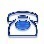 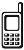 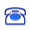 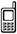 Téléphone bureau :Téléphone bureau :Téléphone bureau :Téléphone bureau :Téléphone bureau :Téléphone bureau :Téléphone bureau :Téléphone bureau :Téléphone bureau :Téléphone bureau :Téléphone bureau :Téléphone bureau :Courriel :Courriel :Courriel :Courriel :Courriel :Courriel :Courriel :Courriel :Courriel :Courriel :Courriel :Courriel :FRERES ET SŒURS :FRERES ET SŒURS :FRERES ET SŒURS :FRERES ET SŒURS :FRERES ET SŒURS :FRERES ET SŒURS :FRERES ET SŒURS :FRERES ET SŒURS :Nom (si différent) et prénom :Nom (si différent) et prénom :Nom (si différent) et prénom :Nom (si différent) et prénom :Nom (si différent) et prénom :Date de naissance :Date de naissance :Date de naissance :Nom (si différent) et prénom :Nom (si différent) et prénom :Nom (si différent) et prénom :Nom (si différent) et prénom :Nom (si différent) et prénom :Date de naissance :Date de naissance :Date de naissance :Nom (si différent) et prénom :Nom (si différent) et prénom :Nom (si différent) et prénom :Nom (si différent) et prénom :Nom (si différent) et prénom :Date de naissance :Date de naissance :Date de naissance :Nom (si différent) et prénom :Nom (si différent) et prénom :Nom (si différent) et prénom :Nom (si différent) et prénom :Nom (si différent) et prénom :Date de naissance :Date de naissance :Date de naissance :LE JEUNE QUE VOUS INSCRIVEZ a-t-il déjà suivi une catéchèse ?LE JEUNE QUE VOUS INSCRIVEZ a-t-il déjà suivi une catéchèse ?LE JEUNE QUE VOUS INSCRIVEZ a-t-il déjà suivi une catéchèse ?LE JEUNE QUE VOUS INSCRIVEZ a-t-il déjà suivi une catéchèse ?LE JEUNE QUE VOUS INSCRIVEZ a-t-il déjà suivi une catéchèse ?Non Non Oui Si oui, de quelle année à quelle année :Si oui, de quelle année à quelle année :Si oui, de quelle année à quelle année :Si oui, de quelle année à quelle année :Si oui, de quelle année à quelle année :Si oui, de quelle année à quelle année :Si oui, de quelle année à quelle année :Si oui, de quelle année à quelle année :Dans quelle(s) paroisse(s) ?Dans quelle(s) paroisse(s) ?Dans quelle(s) paroisse(s) ?Ou dans quelle(s) école(s) ?Ou dans quelle(s) école(s) ?Ou dans quelle(s) école(s) ?Ou dans quelle(s) école(s) ?Ou dans quelle(s) école(s) ?Situation sacramentelle du jeune : a-t-il déjà reçu les sacrements suivants ?Situation sacramentelle du jeune : a-t-il déjà reçu les sacrements suivants ?Situation sacramentelle du jeune : a-t-il déjà reçu les sacrements suivants ?Situation sacramentelle du jeune : a-t-il déjà reçu les sacrements suivants ?Situation sacramentelle du jeune : a-t-il déjà reçu les sacrements suivants ?Situation sacramentelle du jeune : a-t-il déjà reçu les sacrements suivants ?Situation sacramentelle du jeune : a-t-il déjà reçu les sacrements suivants ?Situation sacramentelle du jeune : a-t-il déjà reçu les sacrements suivants ?Baptême :Non Oui Oui Oui Oui Oui Oui Si oui, date du baptême :Si oui, date du baptême :Lieu :Lieu :Lieu :Lieu :Lieu :Lieu :Si non, préparation en cours :Non Oui Oui Souhaitée Souhaitée Souhaitée Souhaitée 1ère communion :Non Oui Oui Oui Oui Oui Oui Si oui, date de la 1ère communion :Si oui, date de la 1ère communion :Lieu :Lieu :Lieu :Lieu :Lieu :Lieu :Si non, préparation en cours :Non Oui Oui Souhaitée Souhaitée Souhaitée Souhaitée Confirmation :Non Oui Oui Oui Oui Oui Oui Si oui, date de la confirmation :Si oui, date de la confirmation :Lieu :Lieu :Lieu :Lieu :Lieu :Lieu :Si non, préparation en cours :Non Oui Oui Souhaitée Souhaitée Souhaitée Souhaitée Informations complémentaires : le jeune est-il autorisé à rentrer seul chez lui ?   Non      Oui Informations complémentaires : le jeune est-il autorisé à rentrer seul chez lui ?   Non      Oui Informations complémentaires : le jeune est-il autorisé à rentrer seul chez lui ?   Non      Oui Informations complémentaires : le jeune est-il autorisé à rentrer seul chez lui ?   Non      Oui Informations complémentaires : le jeune est-il autorisé à rentrer seul chez lui ?   Non      Oui Informations complémentaires : le jeune est-il autorisé à rentrer seul chez lui ?   Non      Oui Informations complémentaires : le jeune est-il autorisé à rentrer seul chez lui ?   Non      Oui Informations complémentaires : le jeune est-il autorisé à rentrer seul chez lui ?   Non      Oui Avec l’un ou l’autre de ses parents      Avec un adulte autre que ses parents Avec l’un ou l’autre de ses parents      Avec un adulte autre que ses parents Avec l’un ou l’autre de ses parents      Avec un adulte autre que ses parents Avec l’un ou l’autre de ses parents      Avec un adulte autre que ses parents Avec l’un ou l’autre de ses parents      Avec un adulte autre que ses parents Avec l’un ou l’autre de ses parents      Avec un adulte autre que ses parents Lequel ?Lequel ?